Geografia kl.VIII, 15.04, odpowiedzi zapisz w zeszycie, a zdjęcia pracy wyślij na adres ksiagalka221@gmail.comTemat: Stany Zjednoczone – potęga gospodarcza świata.1.Jakie gałęzie przemysłu są doskonale rozwinięte w Stanach Zjednoczonych?2.Jakie rośliny uprawiane są na skalę światową w Stanach Zjednoczonych?3.Co oznacza słowo Amerykanizacja?4.Usługi są dominującą gałęzią gospodarki w USA, wymień kilka z nich.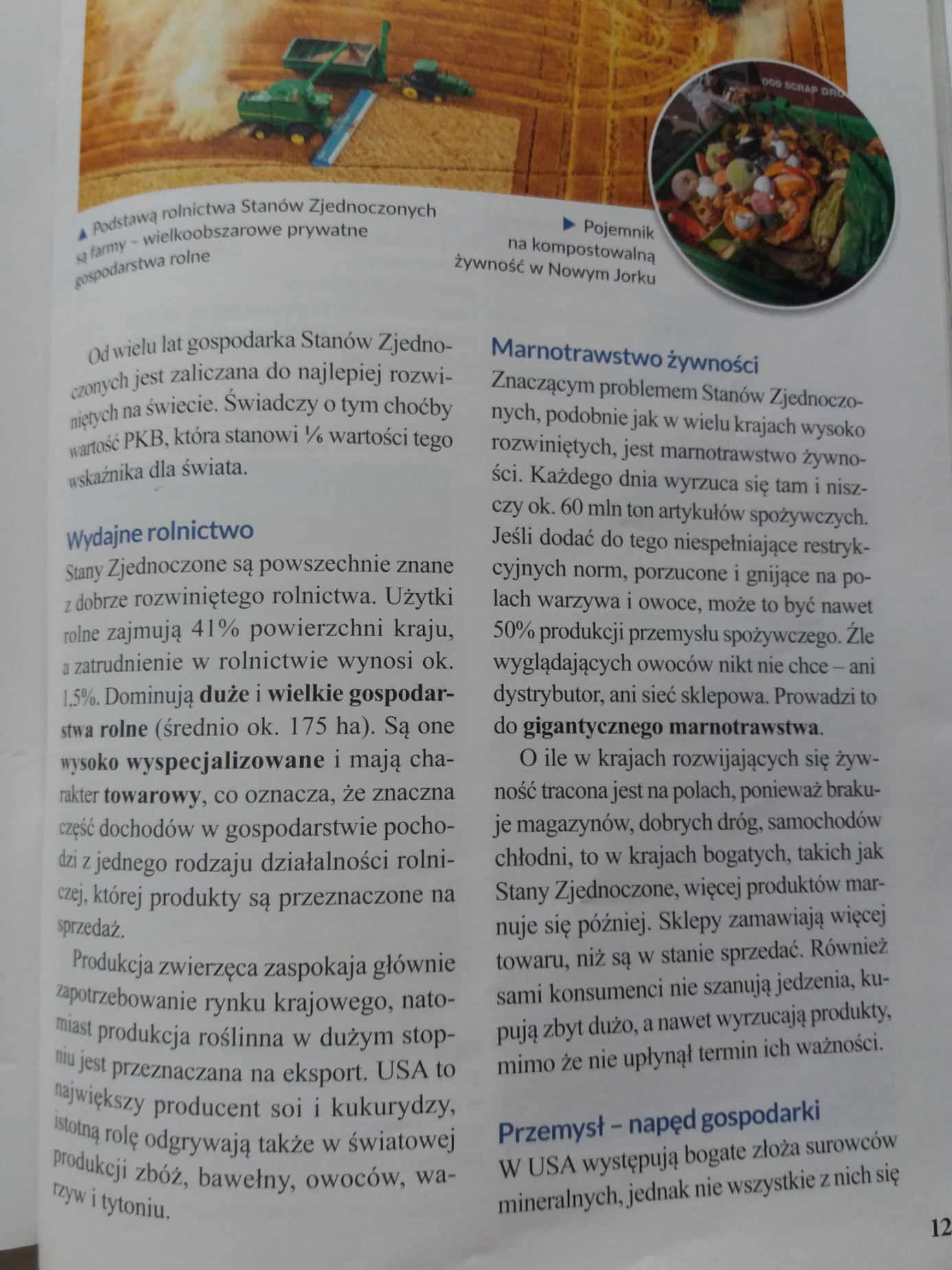 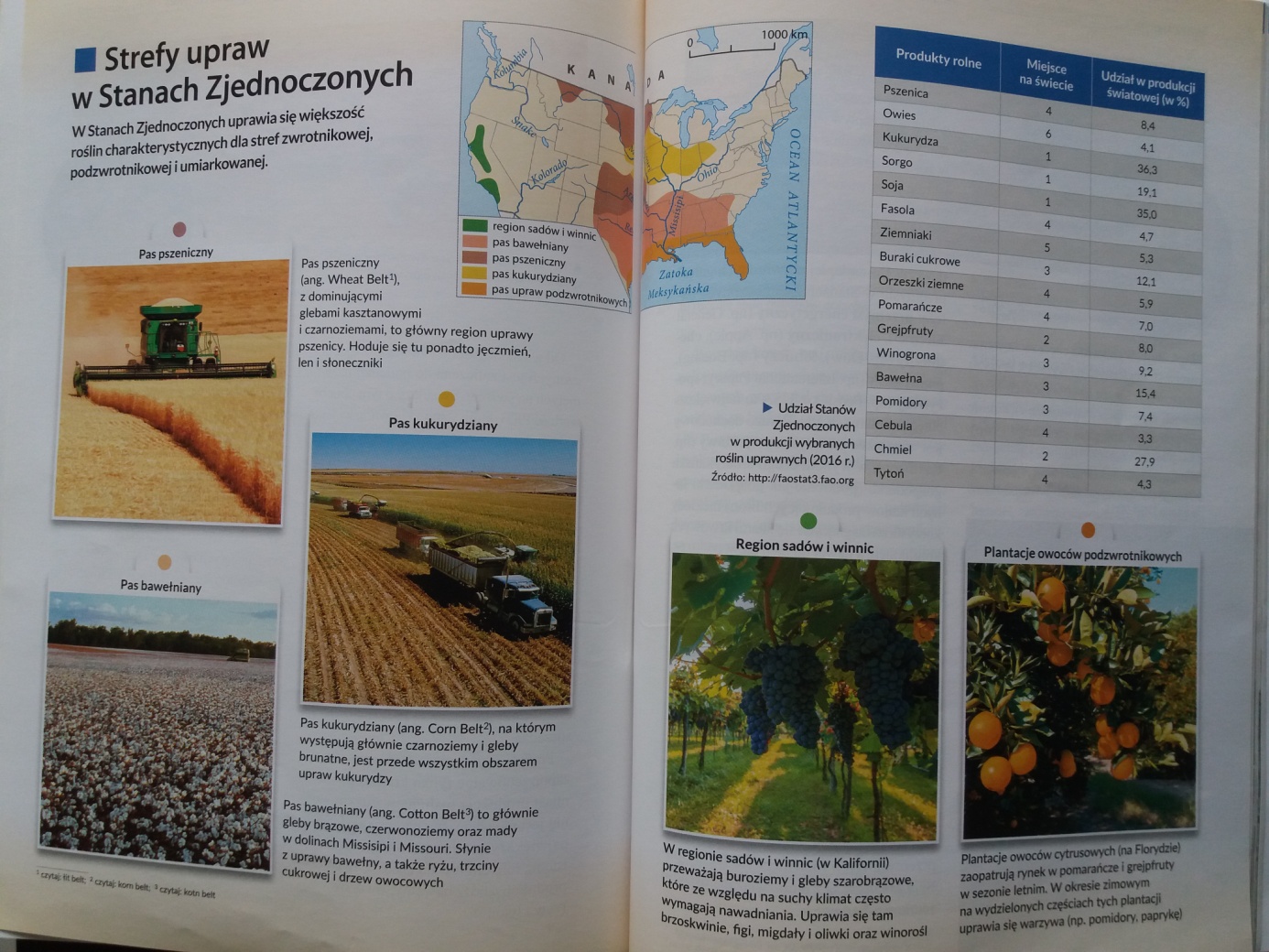 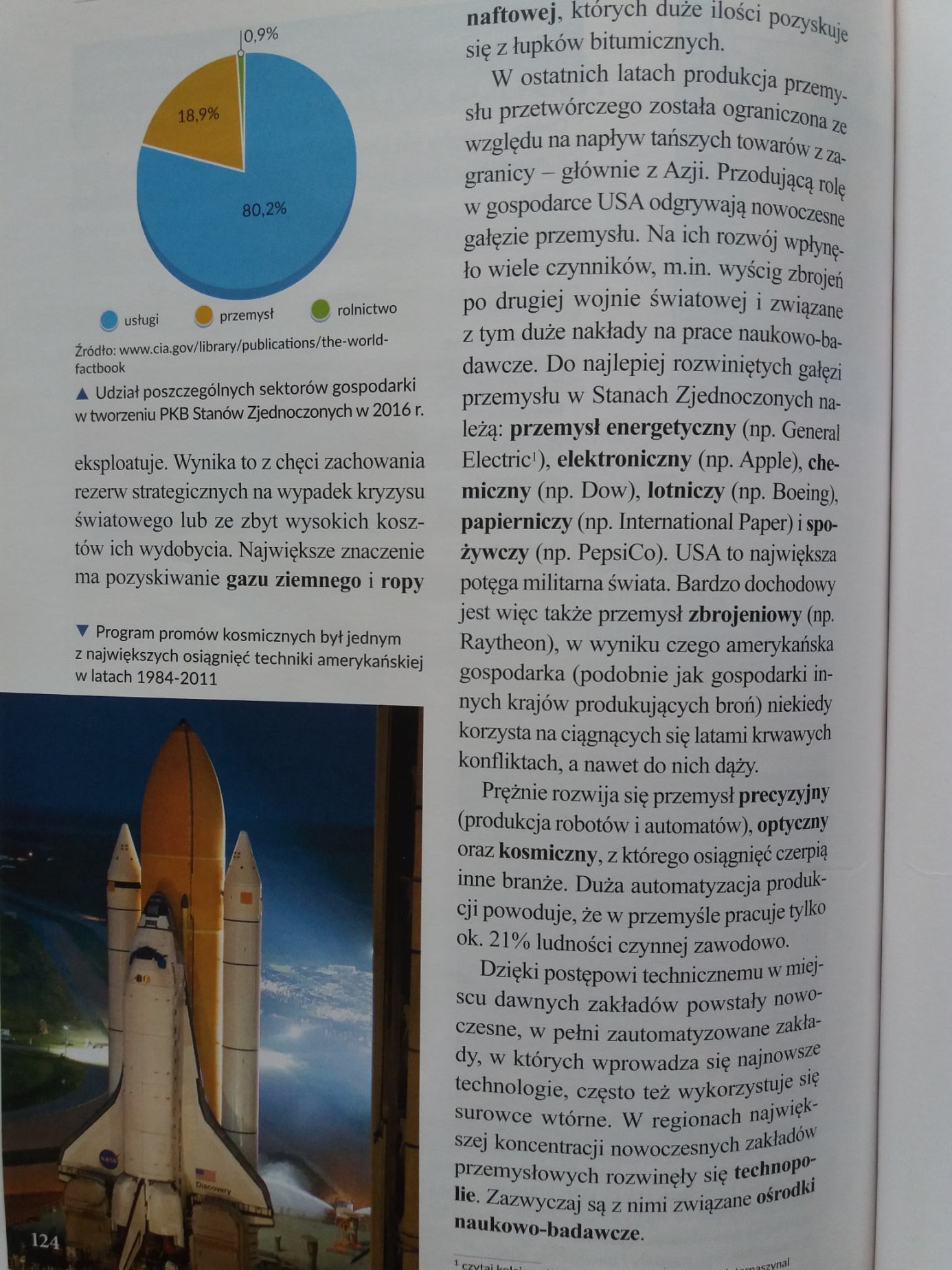 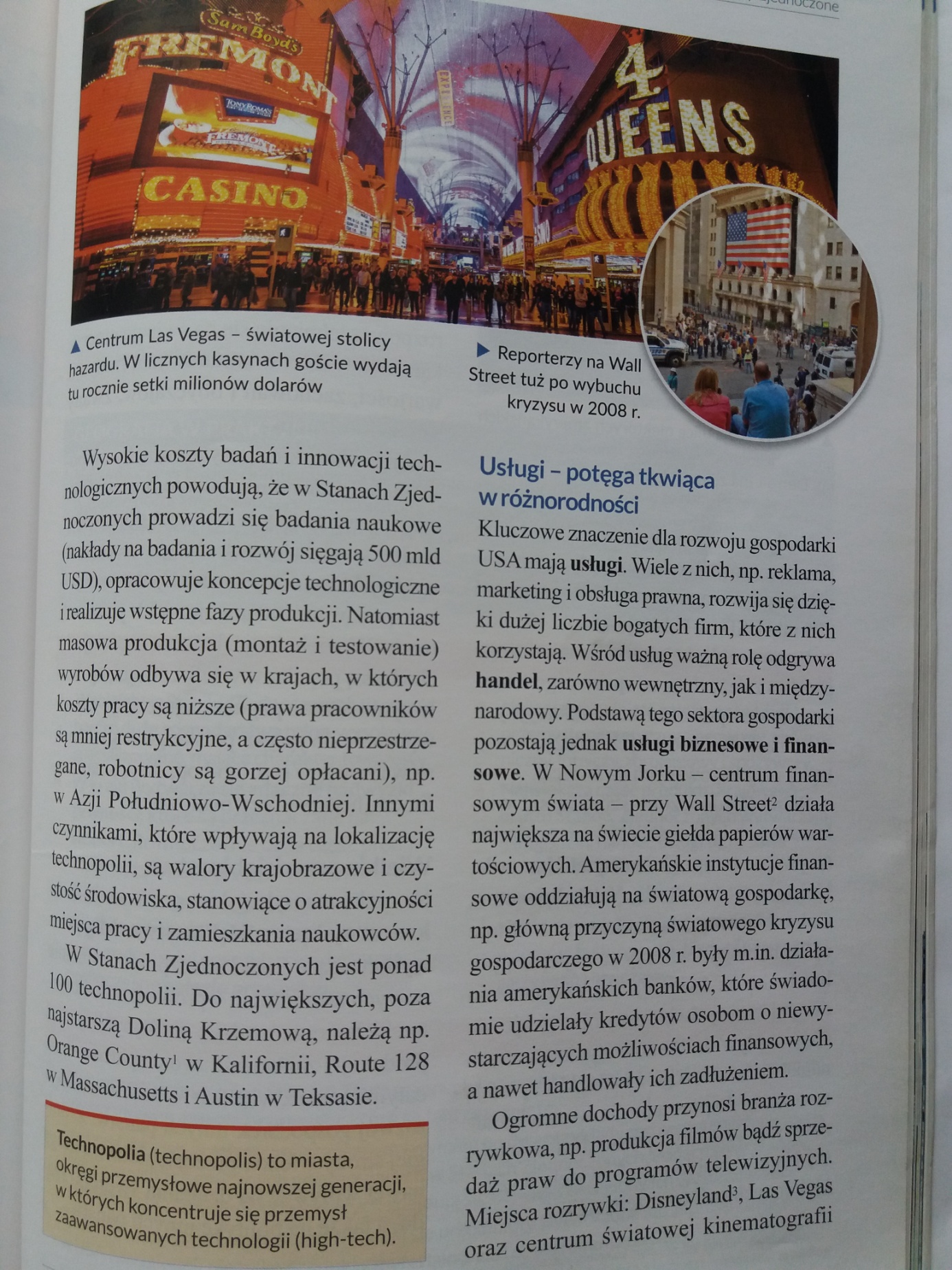 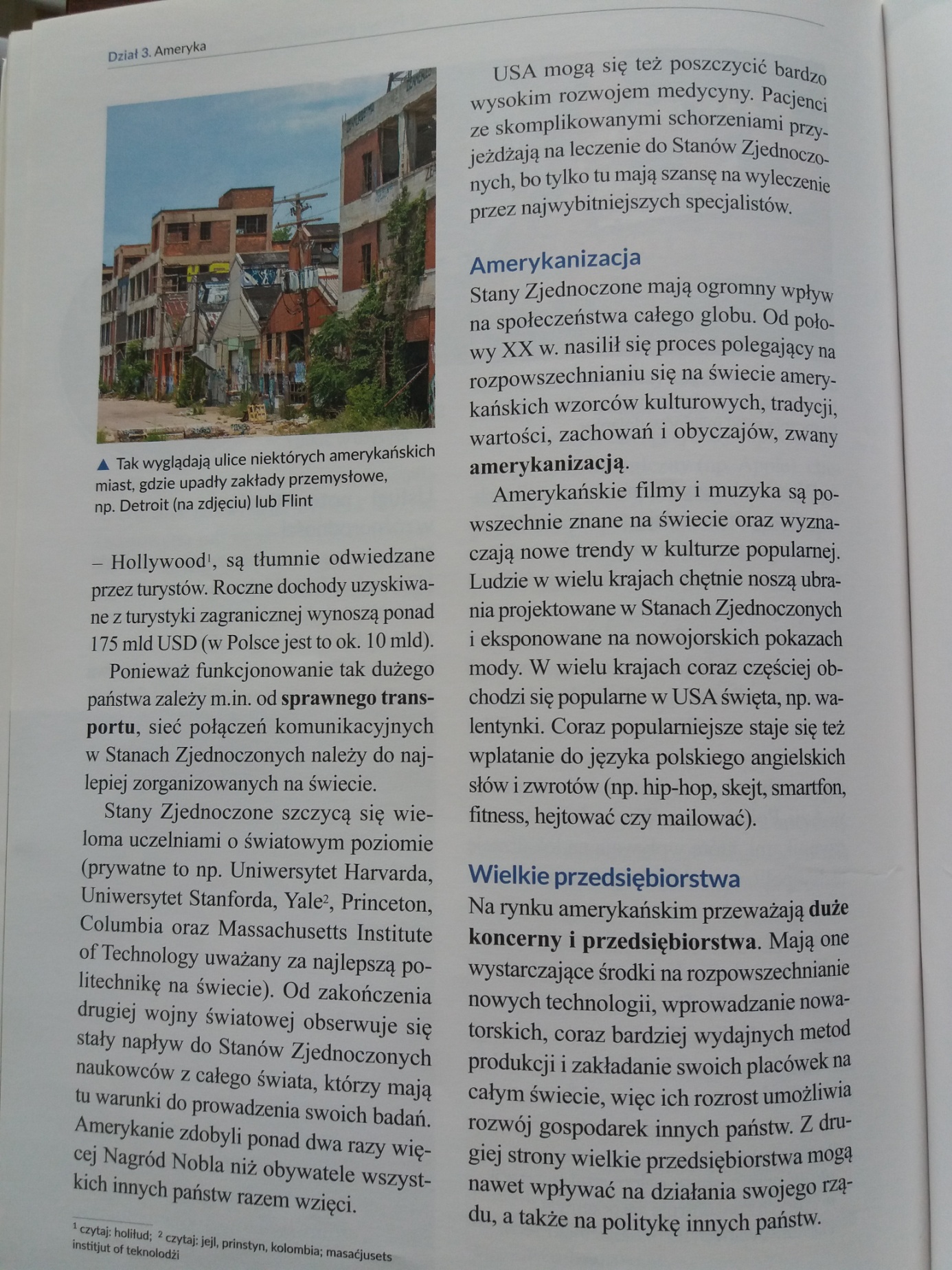 